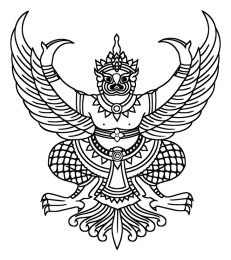 คำสั่งโรงเรียนชัยบาดาลวิทยาที่ ............. / …….………เรื่อง  ..............................................................................................................................................ด้วยฝ่าย/งาน/กลุ่มสาระการเรียนรู้ (เลือกอย่างใดอย่างหนึ่ง)โรงเรียนชัยบาดาลวิทยา.......................................................................................................................................... ............................................................................................................................................................................... ..................................................................................................................... และเพื่อให้การดำเนินงานเป็นไปด้วยความเรียบร้อย อาศัยอำนาจตามความในมาตรา 39 แห่งพระราชบัญญัติระเบียบบริหารราชการกระทรวงศึกษาธิการ พ.ศ.2546 มาตรา 27 และ 86 แห่งพระราชบัญญัติข้าราชการครูและบุคลากร       ทางการศึกษา พ.ศ. 2547 คำสั่งสำนักงานคณะกรรมการการศึกษาขั้นพื้นฐาน ที่ 9/2546 เรื่อง การมอบอำนาจบังคับบัญชาลูกจ้างประจำ และคำสั่งสำนักงานคณะกรรมการการศึกษาขั้นพื้นฐาน ที่ 1626/2551        เรื่อง การมอบอำนาจการปฏิบัติราชการแทนเกี่ยวกับพนักงานราชการ จึงแต่งตั้งคณะกรรมการดำเนินการ ดังนี้๑. คณะกรรมการอำนวยการ………………………………………………………………………………………..1.1 ………………………………………………………………………………………..1.1 ………………………………………………………………………………………..1.1 ………………………………………………………………………………………..1.1 ………………………………………………………………………………………..ให้ข้าราชการครูและบุคลากรทางการศึกษา ลูกจ้างประจำ และพนักงานราชการที่ได้รับแต่งตั้งปฏิบัติหน้าที่ที่ได้รับมอบหมาย อย่างเต็มความสามารถเพื่อให้เกิดประโยชน์ และเป็นผลดีต่อทางราชการต่อไปสั่ง  ณ  วันที่ ........ เดือน ............................. พ.ศ. …………….    (นายวรเทพ  หอมจันทร์)       ผู้อำนวยการโรงเรียนชัยบาดาลวิทยา